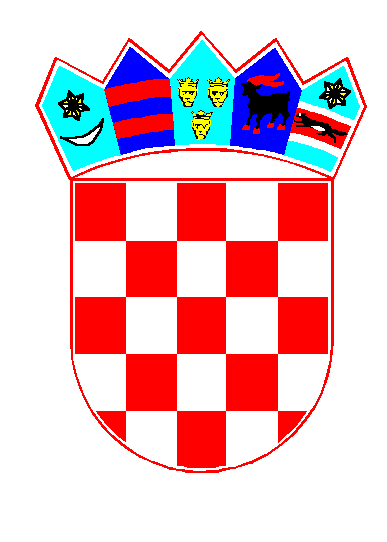   I. PREDMET JAVNOG NATJEČAJAPredmet ovog javnog natječaja je dodjela bespovratnih potpora Grada Zagreba za provedbu Programa poticanja razvoja obrta, malog i srednjeg poduzetništva u Gradu Zagrebu 2019. – 2023. (Službeni glasnik Grada Zagreba 6/19) u dijelu povezanom s Mjerom 2.1. Potpore inovatorima koji razvijaju i promoviraju inovacije za poduzetničko korištenje.Korisnici potpora mogu biti:obrti;djelatnosti slobodnih zanimanja;mikro, mala i srednja trgovačka društva, ustanove u vlasništvu fizičkih osoba i zadruge.Potpore se dodjeljuju inovatorima koji su podnositelji zahtjeva za zaštitu industrijskog vlasništva ili nositelji prava industrijskog vlasništva i koji razvijaju inovacije za poduzetničko korištenje sa sjedištem na području grada Zagreba.Potpore se odobravaju za:stjecanje zaštite industrijskog vlasništva u zemlji i inozemstvu;razvoj i tehničko-tehnološku obradu inovacija;sufinanciranje promidžbenih aktivnosti;sufinanciranje analize tržišta.Potpore se neće odobriti za inovacije: za koje nije pokrenut postupak zaštite industrijskog vlasništva ili u slučaju da je postupak pokrenut, ali je rješenjem Državnog zavoda za intelektualno vlasništvo prijava odbačena ili je odbijen zahtjev za zaštitu industrijskog vlasništva;za koje je potpora za istu namjenu već bila odobrena;koje su razvijene do razine gotovog proizvoda i koje se na tržištu nalaze u velikim serijama;po isteku pet ili više godina od zadnje odobrene potpore za tu inovaciju;za koje je dodijeljeno manje od 15 (petnaest) bodova.Izbor inovacija za koje će se odobriti potpore obavlja se prema sljedećim kriterijima:ocjena dokumentacije za zaštitu industrijskog vlasništva;pokazatelji izgleda za komercijalizaciju inovacije;osvojene nagrade i priznanja na domaćim i inozemnim izložbama inovacija;ekološka podobnost i energetska prihvatljivost inovacije;tehnička složenost inovacije;pripadnost ciljnoj skupini (žena, mladi do 30 godina, osoba s invaliditetom, pripadnik romske nacionalne manjine).Pojedinačni iznos potpore koju korisnici ostvaruju temeljem navedenih kriterija izračunava se umnoškom ukupnog broja bodova i vrijednosti boda, odnosno najviše do traženog iznosa potpore. Vrijednost boda predstavlja odnos ukupno osiguranih sredstava u proračunskoj godini i ukupnog broja bodova.Najniži pojedinačni iznos potpore je 10.000,00 kuna a najviši 40.000,00 kuna. Potpore se dodjeljuju za godinu za koju je natječaj raspisan.Pojedinom korisniku potpora se može dodijeliti samo za jednu inovaciju u istoj kalendarskoj godini.Sredstva za iznos poreza na dodanu vrijednost dužan je osigurati korisnik potpore.Odobrene i dodijeljene potpore na temelju ovog natječaja smatraju se potporama male vrijednosti.Uz zahtjev za dodjelu potpora inovatorima prilaže se sljedeća obavezna dokumentacija:preslika registracije pravne osobe;dokaz iz kojeg je vidljiv udio vlasništva u pravnoj osobi ukoliko pravna osoba ima više osnivača;dokaz o zatraženoj ili dodijeljenoj zaštiti industrijskog vlasništva;ponuda ili račun (s dokazom za plaćanje) davatelja usluge i/ili dobavljača za svaku pojedinu namjenu za koju se traži potpora;opis tehničkog rješenja, namjene, načina i mjesta primjene inovacije;pisana izjava o korištenim potporama male vrijednosti;pisana izjava o korištenim potporama male vrijednosti povezanih društava;potvrda nadležne porezne uprave o nepostojanju duga prema državnom proračunu   (original ili elektronički zapis ne stariji od 30 dana od dana podnošenja zahtjeva); potvrda trgovačkog društva Gradsko stambeno komunalno gospodarstvo d.o.o., Zagreb, Savska cesta 1, o nepostojanju duga s osnove komunalnih usluga, zakupa i najma (original ne stariji od 30 dana od dana podnošenja zahtjeva); preslika ugovora o otvaranju poslovnog računa (IBAN transakcijski račun);BON – 2 ili SOL -2 ne stariji od 30 dana od dana podnošenja zahtjeva; financijska izviješća (osim onih podnositelja zahtjeva koji su osnovani u godini kada se raspisuje natječaj):     Ako je podnositelj zahtjeva za dodjelu potpora trgovačko društvo, zadruga, ustanova      ili obrt koji vodi dvojno knjigovodstvo potrebno je priložiti:bilanca i račun dobiti i gubitka za 2019.;       Ako je podnositelj zahtjeva za dodjelu potpora obrt ili slobodno zanimanje potrebno       je priložiti:prijava poreza na dohodak te primici i izdaci za 2019.;izvješće o paušalnom dohotku od samostalne djelatnosti i uplaćenom paušalnom porezu na dohodak i prirezu poreza na dohodak za 2019. za obrte koji porez na dohodak od samostalne djelatnosti plaćaju u paušalnom iznosu.      Uz obaveznu dokumentaciju podnositelj Zahtjeva prilaže i sljedeću dokumentaciju ako      istu ima:dokaz o izrađenoj analizi tržišta;pokazatelji o izgledima tržišne realizacije inovacije i uspjeha komercijalizacije ranijih inovacija;preslika priznanja, diploma i nagrada dodijeljenih na domaćim i inozemnim izložbama/sajmovima;dokaz o provedenom ispitivanju i sukladnosti s hrvatskim normama ili normama EU;dokaz o pravu na korištenje patenta.Kao dokaz o pripadnosti pojedinoj ciljnoj skupini (žena, mladi do 30 godina, osoba s invaliditetom, pripadnik romske nacionalne manjine) prilaže se preslika osobne iskaznice, izjava o pripadnosti romskoj nacionalnoj manjini, preslika rješenja nadležne ustanove za osobe s invaliditetom civilnih i vojnih invalida.Zahtjevi za dodjelu potpora inovatorima mogu se podnositi u roku 60 dana od dana objave ovoga javnog natječaja na internetskoj stranici Grada Zagreba (www.zagreb.hr) i Zagrebačkog inovacijskog centra d.o.o. (www.zicer.hr i www.plaviured.hr).Zahtjev za dodjelu potpora inovatorima, s pripadajućom dokumentacijom, dostavlja se preporučenom pošiljkom ili osobno na adresu Zagrebačkog inovacijskog centra d.o.o. (Plavi ured), Vodnikova 12/2, Zagreb.Nepotpuni i nepravovremeni zahtjevi neće se razmatrati. Obrazac zahtjeva za dodjelu potpora inovatorima nalazi se na internetskoj stranici Grada Zagreba i Zagrebačkog inovacijskog centra d.o.o. (www.zagreb.hr i www.zicer.hr i www.plaviured.hr).Gradonačelnik će na prijedlog Savjeta za potpore inovatorima utvrditi listu inovatora za dodjelu potpora i odobriti iznose potpora. Svi podnositelji zahtjeva bit će obaviješteni o rezultatima natječaja u roku od 60 dana od dana zaključenja natječaja.Rezultati ovog javnog natječaja bit će objavljeni na internetskoj stranici Grada Zagreba i Zagrebačkog inovacijskog centra d.o.o. (www.zagreb.hr i www.zicer.hr i www.plaviured.hr).Potpore inovatorima će se realizirati na temelju ugovora o korištenju potpora što ga sklapaju Zagrebački inovacijski centar d.o.o. i korisnik potpore. Prilikom sklapanja ugovora korisnik potpore prilaže bjanko zadužnicu za dužnika i jamca platca kao sredstvo osiguranja u slučaju nenamjenskog korištenja potpore ili u slučaju nepridržavanja obveza iz ugovora.KLASA: 422-01/20-003/3URBROJ: 251-09-12-20-4Javni natječajza dodjelu potpora inovatorima koji razvijaju inovacije za poduzetničko korištenje  II. KORISNICI POTPORA  III. NAMJENA KORIŠTENJA POTPORA  IV. KRITERIJI ZA DODJELU POTPORA  V. VISINA POTPORE  VI. SADRŽAJ ZAHTJEVA ZA DODJELU POTPORA   VII. ROK I MJESTO PODNOŠENJA ZAHTJEVA VIII. ROK I NAČIN OBJAVE REZULTATA JAVNOG NATJEČAJAIX. SKLAPANJE UGOVORA